PENGARUH HARGA, LOKASI, DAN GAYA HIDUP TERHADAP KEPUTUSAN PEMBELIAN RUMAH PADA CV. MEDAN PROPERTI DI MEDAN                    SKRIPSI 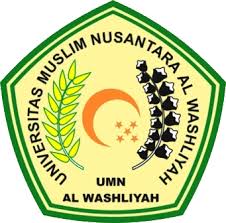                       OLEH :              DIMAS SATRIA                  193114008	                     PROGRAM STUDI MANAJEMENFAKULTAS EKONOMI DAN BISNISUNIVERSITAS MUSLIM NUSANTARA AL-WASHLIYAHMEDAN2023